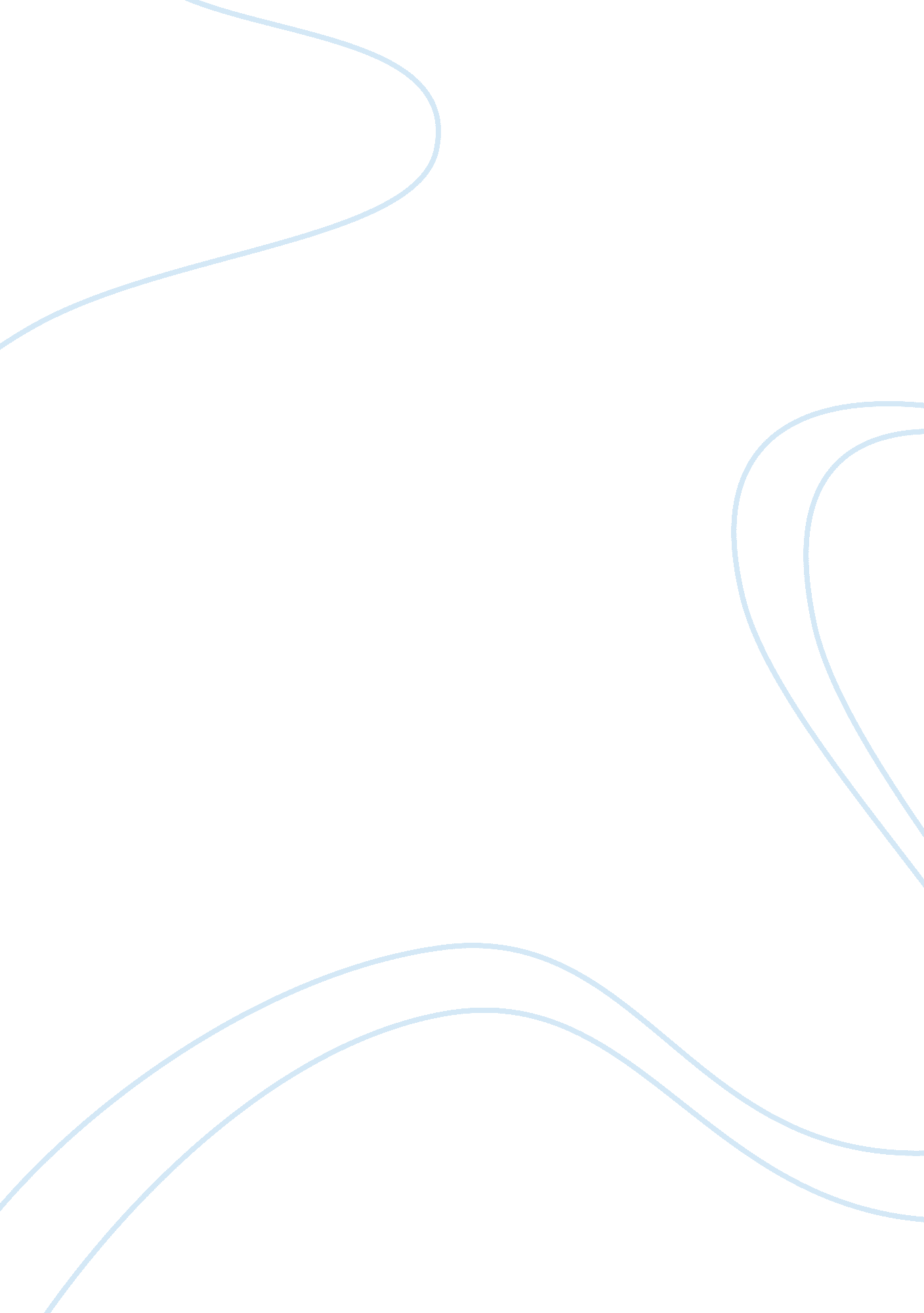 Accounting project grade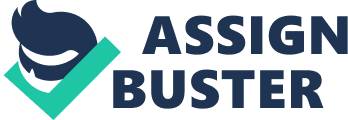 Are there an methods that your business makes use of in order to control stock? 9. How many employees do you have? 10. What are you businesses largest operating expense? 11. At what rate are your employees paid? 12. Does your business have a permit from the local authorities or do you have a trading license? 13. What are your trading hours? 14. How do you keep control of money received or spent? 15. Do you have a regular flow of customers? Or does business get slow at peak hours? 16. How do you advertise and promote your business? 17. Do you have many competitors? Step 2: Examples of businesses to interview: Step 2: Examples of businesses to interview: Formal businesses: * Seven Eleven * Toys Kingdoms * Bionics hair studio * Fruit and Veg city * Crazy Daisy bakery * Gills Dermatology Informal businesses: * Fruit and vegetable vendors * Local tuck-shops Conclusion on which businesses to interview: Since there are many businesses in my area with the fruit and vegetable trade, those will be the businesses that I will interview for my project. I have chosen to use Fruit and Veg and a local fruit and vegetable business, Jerry’s Fresh Produce. Step 3: Arrange the interviews: Step 3: Arrange the interviews: Fruit and Veg City- On the 10th March I called the store situated in the N1 City Value Centre and then made an appointment to interview the manager, Michael on the 11th March @ 4 pm. Jerry’s Fresh produce- On the same day after school, I went to the vendor to organise to speak to the owner as only the employee was there. He then gave me the number of the owner and I called him to ask what day would be appropriate for me to do the interview. He mentioned that they were quite busy and we settled for the interview to be done on the 14th March @ 3pm. Fruit and Veg City: Fruit and Veg City are owned by two brothers, Brian and Mike Coppin who have now managed to open over 100 stores in South Africa. It is a fairly large and popular business and wholesaler that aims to provide fresh fruits and vegetables to the community and restaurants. Fruit and Veg have expanded over the years and now can be used to do your monthly grocery shopping; with a dairy, meats and dried fruits and nuts section. Fruit and Veg make any kind of food products available to consumers. The business has many employees to control the maintenance of the produce being sold and they also offer opportunities for entrepreneur’s ei. People selling flowers, boerewors stands outside the store. Fruit and Veg has rapidly grown from a one-store operation to the largest seller of fruit, vegetables and other fresh produce items in South Africa. Interview 1: Store: fruit and veg N1 city value centre Name of interviewee: Michael Position of interviewee: Manager Store: fruit and veg N1 city value centre 